MARSZAŁEK WOJEWÓDZTWA PODKARPACKIEGO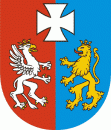 OS.I.7222.61.2.2022.AC						     Rzeszów, 2022-12-05DECYZJADziałając na podstawie:art. 163 ustawy z dnia 14 czerwca 1960 r. Kodeks postępowania administracyjnego (Dz.U.2022.2000 ze zm),art. 192, art. 378 ust. 2a ustawy z dnia 27 kwietnia 2001 r. Prawo ochrony środowiska (Dz.U.2021.1973 ze zm.) w związku z § 2 ust. 1 pkt 15 rozporządzenia Rady Ministrów z dnia 10 września 2019r. w sprawie przedsięwzięć mogących znacząco oddziaływać na środowisko (Dz. U. 2019.1839 ze zm.),po rozpatrzeniu wniosku GALWEX” Cebula Elwira i Wspólnicy Sp.j., z siedzibą przy ul. Wojska Polskiego 3, 39-300 Mielec (REGON 690481723, NIP 817-16-45-759) z dnia 25 listopada 2022r. (data wpływu – 28.11.2022r.) o zmianę pozwolenia zintegrowanego na prowadzenie instalacji do powierzchniowej obróbki metali lub materiałów z tworzyw sztucznych z wykorzystaniem procesów elektrolitycznych lub chemicznych, gdzie całkowita pojemność wanien procesowych przekracza 30m3 w obiekcie przy ul. Wojska Polskiego 3 w Mielcu (działki o nr ewid.: 114/18 i 114/20 obręb 3-Przemysłowy).orzekamzmieniam za zgoda stron decyzję Marszała Województwa Podkarpackiego z dnia 29.09.2022r. znak OS.I.7222.61.1.2022.AC udzielająca firmie GALWEX” Cebula Elwira i Wspólnicy Sp.j., z siedzibą przy ul. Wojska Polskiego 3, 39-300 Mielec (REGON 690481723, NIP 817-16-45-759) pozwolenia zintegrowanego na prowadzenie instalacji do powierzchniowej obróbki metali lub materiałów z tworzyw sztucznych z wykorzystaniem procesów elektrolitycznych lub chemicznych, gdzie całkowita pojemność wanien procesowych przekracza 30m3 w obiekcie przy ul. Wojska Polskiego 3 w Mielcu (działki o nr ewid.: 114/18 i 114/20 obręb 3-Przemysłowy), w następujący sposób:Punkt VI.2.2 otrzymuje brzmienie:„VI.2.2. W terminie do dnia 31 grudnia 2023r. zostanie zamontowany króciec pomiarowy na emitorze E – 3.”Punkt XVII otrzymuje brzmienie:„XVII. Pozwolenie obowiązuje od dnia 01.01.2024r. na czas nieoznaczony.”UzasadnienieWnioskiem z dnia 25.11.2022r. (data wpływu 28.11.2022r.) firma Galwex Cebula Elwira i Wspólnicy Sp.j., ul. Wojska Polskiego 3, 39-300 Mielec (REGON 690481723, NIP 8171645759) wystąpiła o zmianę pozwolenia zintegrowanego na prowadzenie instalacji do powierzchniowej obróbki metali lub materiałów z tworzyw sztucznych z wykorzystaniem procesów elektrolitycznych lub chemicznych, gdzie całkowita pojemność wanien procesowych przekracza 30m3 w obiekcie przy ul. Wojska Polskiego 3 w Mielcu (działki o nr ewid.: 114/18 i 114/20 obręb 3-Przemysłowy).Informacja o przedmiotowym wniosku umieszczona została w publicznie dostępnym wykazie danych o dokumentach zawierających informacje o środowisku i jego ochronie pod numerem 799/2022.Spółka będzie prowadziła instalacją do powierzchniowej obróbki metali, która klasyfikuje się zgodnie z ust. 2 pkt 7 załącznika do rozporządzenia Ministra Środowiska z dnia 27 sierpnia 2014r. w sprawie rodzajów instalacji mogących powodować znaczne zanieczyszczenie poszczególnych elementów przyrodniczych albo środowiska jako całości do instalacji do powierzchniowej obróbki metali lub materiałów z tworzyw sztucznych z wykorzystaniem procesów elektrolitycznych lub chemicznych, gdzie całkowita pojemność wanien procesowych przekracza 30 m3. Prowadzenie tego typu instalacji wymaga uzyskania pozwolenia zintegrowanego. Na podstawie § 2 ust. 1 pkt 15 rozporządzenia Rady Ministrów z dnia 10 września 2019 r. w sprawie przedsięwzięć mogących znacząco oddziaływać na środowisko, instalacja zaliczana jest do przedsięwzięć mogących zawsze znacząco oddziaływać na środowisko, w rozumieniu ustawy z dnia 3 października 2008r. o udostępnieniu informacji o środowisku i jego ochronie, udziale społeczeństwa w ochronie środowiska oraz o ocenach oddziaływania na środowisko. Tym samym, zgodnie z art. 183 w związku z art. 378 ust. 2a ustawy Prawo ochrony środowiska, organem właściwym do wydania pozwolenia jest marszałek województwa.Po analizie formalnej przedłożonych dokumentów, zawiadomieniem z dnia 02.12.2022r. znak OS-I.7222.61.2.2022.AC poinformowano o wszczęciu postępowania administracyjnego w przedmiocie zmiany pozwolenia zintegrowanego dla ww. instalacji. Zgodnie z art. 209 ust. 1 ustawy Prawo ochrony środowiska wersję elektroniczną wniosku przesłano do Ministra Środowiska za pomocą środków komunikacji elektronicznej w dniu 02.12.2022r.Spółka zawnioskowała o wydłużenie terminu wykonania modernizacji linii galwanicznych o rok tj. do dnia 31.12.2023r.W uzasadnieniu wnioskodawca wskazał, że trzy lata temu podjął decyzję o unowocześnieniu linii, co wiązało się z wystąpieniem o wydanie pozwolenia zintegrowanego. Jednak wybuch pandemii, a także zmiana sytuacji politycznej i gospodarczej doprowadziły do decyzji o częściowym przerwaniu realizacji inwestycji. Pandemia spowodowała, że zamówiona i zadatkowana automatyzacja do linii do dnia dzisiejszego nie została wykonana, a wykonawca nie jest w stanie określić terminu zakończenia z powodu braku potrzebnych części. Wybuch wojny na Ukrainie, wysoka inflacja oraz wzrost cen energii spowodowały zmniejszenie ilości zamówień, co zmusiło spółkę do oszczędności.Mając na uwadze powyższe wyrażono zgodę na zmianę terminu wykonania modernizacji linii galwanicznych do dnia 31.12.2023r. (punkt VI.2.2.), a tym samym na zmianę terminu uruchomienia instalacji (rozpoczęcia obowiązywania pozwolenia zintegrowanego) na dzień 01.01.2024r. (punkt XVII). Jak wykazała analiza przedłożonej dokumentacji, wnioskowane przez Spółkę zmiany przedmiotowego  pozwolenia nie stanowią zmiany instalacji w rozumieniu art. 3 pkt 7 ustawy Prawo ochrony środowiska.Zgodnie z art. 10 § 1 Kpa organ zapewnił stronie czynny udział w każdym stadium postępowania a przed wydaniem decyzji umożliwił wypowiedzenie się co do zebranych materiałów.		Wprowadzone zmiany obowiązującego pozwolenia zintegrowanego nie zmieniają ustaleń dotyczących spełnienia wymogów wynikających z najlepszych dostępnych technik. Zachowane są również standardy jakości środowiska.		Biorąc pod uwagę powyższe oraz to, że za zmianą przedmiotowej decyzji przemawia słuszny interes strony, a przepisy szczególne nie sprzeciwiają się zmianie orzeczono jak w sentencji decyzji. PouczenieZgodnie z art. 193 ust. 1 pkt 1b ustawy Prawo ochrony środowiska pozwolenie wygasa jeżeli prowadzący instalację nie rozpoczął działalności objętej pozwoleniem w terminie dwóch lat od określonego w pozwoleniu dnia od którego jest dopuszczalna emisja.Od niniejszej decyzji służy odwołanie do Ministra Klimatu i Środowiska za pośrednictwem Marszałka Województwa Podkarpackiego w terminie 14 dni od dnia doręczenia decyzji.W trakcie biegu terminu do wniesienia odwołania stronie przysługuje prawo do zrzeczenia się odwołania, które należy wnieść do Marszałka Województwa Podkarpackiego. Z dniem doręczenia Marszałkowi Województwa Podkarpackiego oświadczenia o zrzeczeniu się prawa do wniesienia odwołania niniejsza decyzja staje się ostateczna i prawomocna.Opłata skarbowa w wys. 10,00 zł uiszczona w dniu 25 listopada 2022 r. na rachunek bankowy: Nr 17 1020 4391 2018 0062 0000 0423Urząd Miasta RzeszowaOtrzymują:GALWEX Cebula Elwira i Wspólnicy Spółka jawnaul. Wojska Polskiego  4, 39-300 Mielec2.	a/a	- OS-IDo wiadomości:Minister Klimatu i Środowiskaul. Wawelska 52/54, 00-922 Warszawa2.	Podkarpacki Wojewódzki Inspektor Ochrony Środowiska	ul. Gen. M. Langiewicza 26, 35-101 Rzeszów